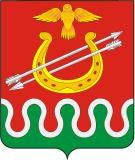 Администрация Боготольского районаКрасноярского краяПОСТАНОВЛЕНИЕг. Боготол«18» апреля 2014 года									№ 213-пО внесении изменений в Постановление администрации Боготольского района от 19.03.2014 № 134-п «Об утверждении сумм субсидии на компенсацию части расходов граждан на оплату коммунальных услуг для исполнителей коммунальных услуг и по социальным выплатам на компенсацию части расходов граждан на оплату коммунальных услуг на 2014 год»В целях реализации закона Красноярского края от 20.12.2012 № 3-957 «О временных мерах поддержки населения в целях обеспечения доступности коммунальных услуг» и закона Красноярского края от 20.12.2012 № 3-959 «О наделении органов местного самоуправления городских округов и муниципальных районов края отдельными государственными полномочиями Красноярского края по реализации временных мер поддержки населения в целях обеспечения доступности коммунальных услуг», руководствуясь ст. 28.2 Устава Боготольского района и в связи с передачей объектов водоснабжения на территории Боготольского сельсовета ООО «Водоканал» г. Боготола на основании договора аренды от 01.02. 2014 № 227-кПОСТАНОВЛЯЮ:1.Внести изменения в постановление от 19.03.2014 № 134-п «Об утверждении сумм субсидии на компенсацию части расходов граждан на оплату коммунальных услуг для исполнителей коммунальных услуг и по социальным выплатам на компенсацию части расходов граждан на оплату коммунальных услуг на 2014 год»:-пункт 1 изложить в следующей редакции:«1.Предоставить субсидию на компенсацию части расходов граждан на оплату коммунальных услуг на основании проведенных расчетов следующим предприятиям:- МКП «Услуга» в размере 1779478 рублей (Один миллион семьсот семьдесят девять тысяч четыреста семьдесят восемь рублей)-ООО «Водоканал» г. Боготола в размере 313370 рублей (триста тринадцать тысяч триста семьдесят рублей)»2.Опубликовать настоящее постановление в периодическом печатном издании «Официальный вестник Боготольского района» и разместить на официальном сайте администрации Боготольского района www.bogotol-r.ru в сети Интернет.3.Контроль над исполнением настоящего постановления оставляю за собой.4.Постановление вступает в силу в день, следующий за днем официального опубликования (обнародования) и распространяется на правоотношения, возникшие с 05 апреля 2014 г.Глава администрации района							Н.В. Красько